Prof. Amani Ghazi Jarrar   Scientific Activities A Jordanian researcher specialized in Foundations of Political Education & Development for Peace and Democracy, Philosophical studies, Professor in Philadelphia University, Faculty of Arts, worked as director of International Relations, Director of Future Studies office and Scientific Consultancies. Also worked as a member of scientific research board in Philadelphia university, and a director of Public and Cultural Relations. Specialist in multi- disciplinary cores, particularly Politics, Management, Human Rights. An activist for humanitarian issues. Speaks Arabic, English, and French. A writer, certified trainer, and certified assessor for excellence awards for Government sector, such as King Abdullah Award for Excellence, and Queen Rania Award for Excellence, and Mohammed Bin Rashid Government Excellence Award. Attended and participated in many international conferences and workshops in leadership and change issues, Humanitarian & political issues. Former Director in Ministry of Foreign Affairs and Institute of Diplomacy for planning and development issues. Worked as consultant for different International organizations.  With membership in different societies such as , WWANA , WHO's WHO AMONG  NOTABLE ALUMNI   ,the International Society of  Business Leaders, International Women's Peace Group organization  – IWPG , American Society for Training & Development (ASTD), The Jordanian National Forum for Women (JNCW) ,IWF- International Women’s Forum,PeaceToCome organization , Ethics Resource Center ,USA, Arab Non-Violence Society,  Jordanian Political Society, and Jordanian Philosophical Society, International Affairs Society. Published many books and papers international journals such as , Civic Education in the Arab World , Ideological Terrorism ,  Humanitarian & Moral Education , Meetings& conferences Management , Management & Excellence ,Institute of Diplomacy , Civil Service Statute (translation),Aesthetics , Contemporary Issues,  Contemporary Political Ideologies, Office Management &Executive Secretariat , Managing Meetings & Conferences , Creativity in Thinking ,  Human rights &peace education ,  Global Citizenship , Human Rights, Political Development through Political Education (Middle east – Jordan as an example) , and Political Education for Peace and Democracy, Project Development , Excellence in Educational Development, Critical Mind, Civic Education in the Arab World Sustainable Development and World Peace, and Education as Sustainable Development Compass, and Ethics : Philosophic and Educational Perspectives, International Public Relations (In a Changing World), International Communication (The Integrated Perspective), Governance (The Holistic Approach), Scientific Research (In Times of Crises).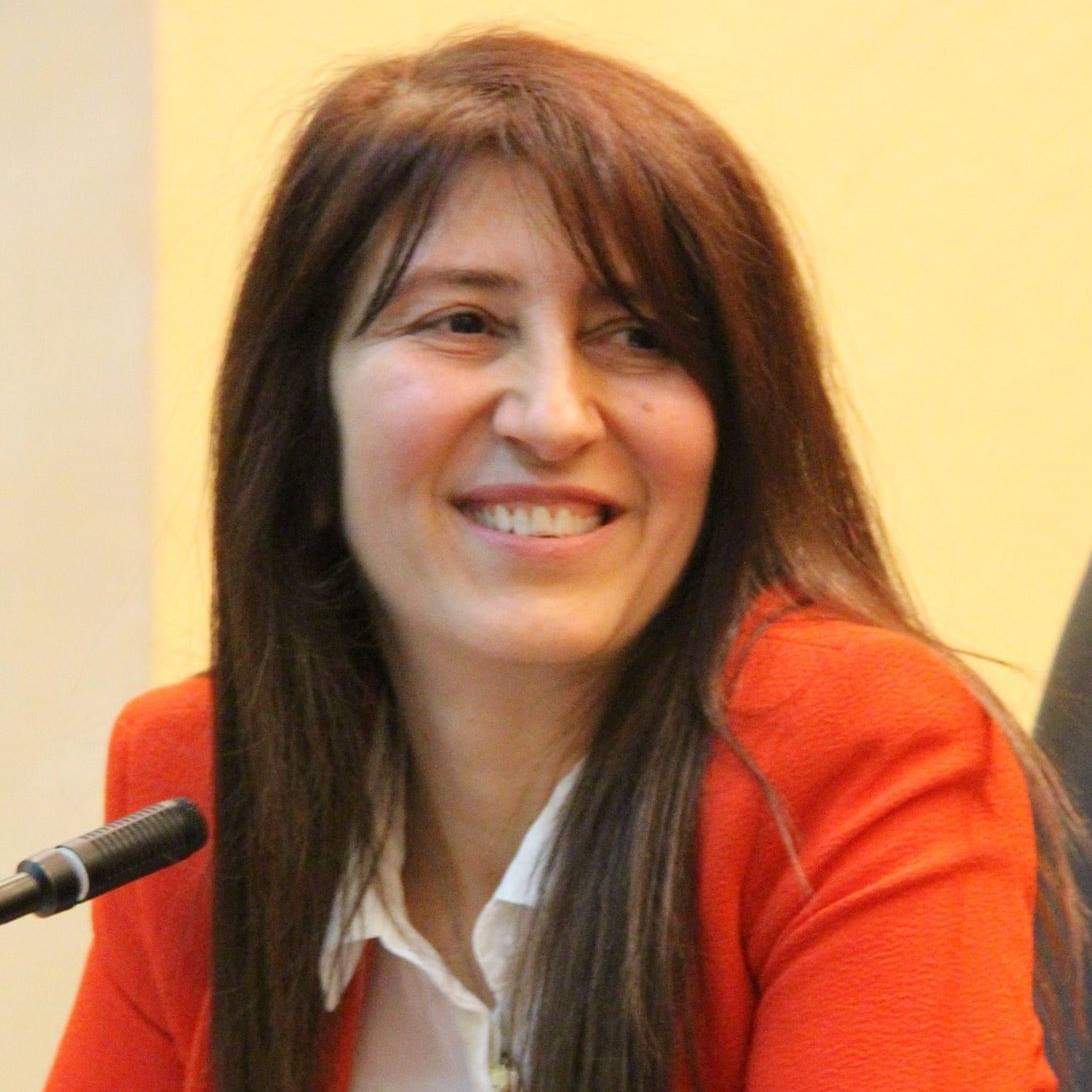 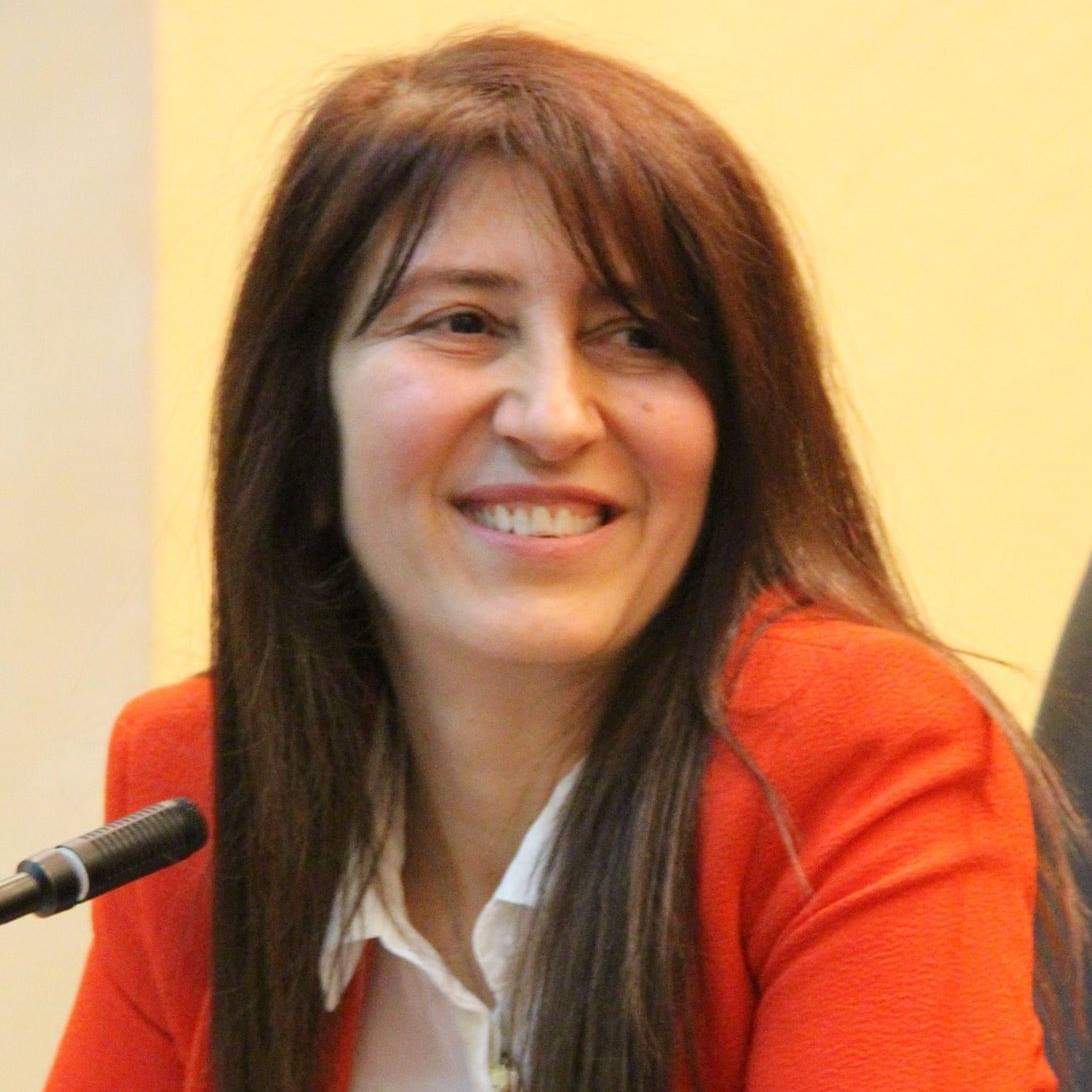 Languages:Experience:Professor, faculty of Arts, Philadelphia University, till nowDirector of International Relations at Philadelphia University, in addition to working as Professor in the Department of Development Studies and the Higher Diploma Program in Education, 2023Director of Future Studies Center at Philadelphia University, in addition to working as director of international relations and as an associate professor in the Department of Development Studies and the Higher Diploma Program in Education, 2022-Director of Scientific Consultations at Philadelphia University, in addition to working as director of international relations and as an associate professor in the Department of Development Studies and the Higher Diploma Program in Education, 2022-2024Professor, Diploma program in Education, Philadelphia University, 2022- till nowAssociate professor, Development Studies, Philadelphia University, 2016 – 2023.Research Council member, Philadelphia university, 2019Director of Public and Cultural Relations, 2018-2019Ministry of Foreign Affairs, Institute of Diplomacy, (Director of Training & Education) 2014- 2015 Ministry of Foreign Affairs, (Director of King Abdullah II s award Office for Excellence and Transparency, Ministry of Foreign Affairs, 1999-2014Associate professor, Petra university (2007-2016)Membership:  Professional Publications & papers:International Public Relations (In a Changing World), Al-Badeel Publishing House, 2023International Communication (The Integrated Perspective), Dar Al-Badeel Publishing House, 2023Governance (The Holistic Approach), Dar Al-Badeel Publishing House, 2023Scientific Research (In Times of Crises), Al-Badeel Publishing House, 2023Civic Education (Comprehensive Approach), Dar Alyazoori, 2022 Political Participation and Sustainable Development (Gender- basis), Dar Sayel for publication, 2022Sustainable Development and Gender Issues (The Educational and Gender - based Lens, Dar Sayel for publication, 2022Ethics: Philosophic and Educational Perspectives, sponsored by Ministry of Education, 2021Education: Sustainable Development Compass, Dar Sayel for publication, 2021Civic Education (Jordan as a Model), Dar Alyazoori, 2021 Civic Education in the Arab World, Dar Wael for publication, 2020Critical Mind, Dar Fadaat,2019Sustainable Development and World Peace, Dar Sayel for publication, Amman, 2018Development and Educational Excellence (Towards a vision for An Educational Uprising), Dar Sayel for publication, 2018 Development projects, Dar Yazoori for publication, 2017 Development Organizations, Dar Yazoori for publication, 2017 Guidelines to Policy and Regulatory Impact Assessment in Jordan, EU project with Ministry of Political and Parliamentary Affairs, 2017 Public Relations and Conference Management, Dar Sayel for publication, Amman, 2017Political development through political education, Lambert publishing, Germany ,2017Civic Education for University Undergraduates, Dar Majdalawi, Amman, 2016 (writing two chapters)Ideological Terrorism, Dar al- Doroob for publication, 2016Humanitarian & Moral Education, Dar Al- yazoori for publication, 2015Meetings& conference Management, Dar Safa' for publication, 2015Management &Excellence, Dar Al-Warraq for publication, book, 2015Aesthetics, book, Dar Al- Yazoori for publication, 2015Contemporary Issues, book Dar Al- Yazoori for publication, 2015Contemporary Political Ideologies, Dar Wael for publication, 2015 Office Management &Executive Secretariat, Dar Safaa, 2015Jordanian Institute of Diplomacy, manual, 2015Creativity in Thinking, Dar Wael for publication, 2013Human rights &peace education, Dar Wael for publication ,2012The reality of the strategic planning process in the Jordanian universities from the perspective of faculty members who are engaged in administrative tasks, Association for Arab Universities Journal, 2012 Global Citizenship Education in Jordanian Universities, Procedia Social and Behavioural Sciences Journal, 2012 Global Citizenship, Dar Wael for publication, 2011Human Rights , Dar Wael for publication ,2009Political Education for Peace and Democracy, Dar Wael for publication, 2008Global citizenship education in Jordanian universities, Elsevier, Procedia,Social and Behavioural Sciences ,47 ( 2012 ) 1922 – 1926 , online at www.sciencedirect.com , Cyprus 2nd International Conference on Educational Research, Middle East Technical University North Cyprus Campus, 08-10 February 2012Political Concepts in Jordanian Schools Curricula of the Scientificand Literary Streams (Grades 11th and 12th), Elsevier, Procedia-Social and Behavioural Journal, www.wces.info, 5thWorld Conference on Educational Sciences, Sapienza University of Rome, Italy ,05-08 February 2013Moral Values Education in Terms of Graduate University Students' Perspectives: A Jordanian Sample, Journal of International Education Studies; Vol. 6, No. 2; 2013, Canadian Center of Science and Education, www.ccsenet.org/iesPeace Concepts in Civic Education Curriculum: A Jordanian University Sample, Journal of Education and Practice, Vol.4, No.6, 2013, www.iiste.orgPositive Thinking & Good Citizenship Culture: From the Jordanian Universities Students' Points of View, International Education Studies; Vol. 6, No. 4; 2013, Canadian Center of Science and Education, www.ccsenet.org/iesFactors Affecting Teachers' Excellence from the Perspective of Queen Rania Award -Winning Teachers: (A Jordanian Case), Journal of Education and Practice, April 30th, 2013, The International Institute for Science, Technology and Education (IISTE) The Relationship between Values, Environmental concern & Behaviour: A Jordanian sample, Research on Humanities and Social Sciences , April 30th, 2013, The International Institute for Science, Technology and Education (IISTE),www.iiste.orgThe Impact of teaching political science on political awareness of Petra University students : A Jordanian case , Research on Humanities and Social Sciences , The International Institute for Science, Technology and Education (IISTE), www.iiste.org,  Vol. 3, No.6, 2013Parents, Teachers and School Administration Degree of Acceptance for the Parental Kindergarten Participation Program and its Impact on the Educational Learning process: Jordanian Sample, Journal of Education and Practice, Vol 5, No 9 (2014)The Level of Political Reform Awareness in Jordan from the Perspective of Jordanian Political Parties' General Secretaries, Journal of Public Policy and Administration Research, ISSN(Paper)2224-5731 ISSN, Vol.4, No.2, 2014Human Dignity: A Proposal for Middle - Eastern Area of Conflict: Towards an Education for Coexistence, International Affairs and Global Strategy, www.iiste.org, ISSN 2224-574X (Paper) ISSN 2224-8951 (Online) Vol.31, 2015Fighting Illiteracy in the Arab World, International Education Studies; Vol. 10, No. 11; ISSN 1913-9020 E-ISSN 1913-9039, Canadian Center of Science and Education,2017Character traits of International students in Jordanian universities as affected by economic and political status of their original countries, Asian Social Science Journal, Canadian Center of Science and Education, Vol. 14, No. 2, in February 2018.Developing Languages to Face Challenges of Globalization and Clash of Civilizations: Arabic Language as an Example, Journal of Education and Learning, Canadian Centre of Science and Education, vol.7, No.4, August 2018Regulatory Impact Assessment Role in Developing Participatory Work between Civil Society Organizations and Jordanian Ministry of Political and Parliamentary Affairs, Journal of Politics and Law, volume 11No.1 March 2018Manual on Regulatory Policies in Government: Civil Societies and Democratic Participation in Jordan, (Project funded by EU in participation with Ministry of Political and Parliamentary Affairs),2017Youth Associations’ Role in National education and Extremist Intellectual Behaviour: Jordanian youth, International Education Studies Journal, Vol.10, No.11, October 2017  The role of social media in developing social responsibility and political awareness of Jordanian youth, Asian Social Science Journal, Canadian Center of Science and Education, Vol. 14, No. 3, in March 2018.United Nations University, International Leadership Academy (UNU/ILA), Faculty, 2003.World Intellectual Property Organization Certificate, WIPO, 2005.Arab Society for the Protection of Intellectual Property (ASPIP).1998.International Personnel Management Association, IPMA, 1994.Certificate of leadership, United Nations University, International Leadership Academy, 2003.Platform Skills Training, person to person communication skills for professional, 2002.International Leadership Program, United Nations University, International Leadership Academy, 2004.Human Resource Development Program, the leadership Institute, Duquesne University, total 182 hours, 1994.Leadership for Success: Knowledge, Strategies and technology, United Nations university, international leadership academy, UNU /ILA, 2003.Strategic Management, ENA, 2004Training of Trainers for Quality and Productivity Improvement, Singapore, Cooperation Program Training Awards, 2002.Neuro- linguistic Programming, centre for Consultation, Technical Services and Studies, Canadian Training Centre of NLP,2005 WIPO National Training Workshop on Intellectual Property for Diplomats, WIPO, 2005.“Gestion des resources humaines et management “ENA, Republique Francaise, Premier Ministre, IIAP, 2002.Seminar for Commercial attaches, CBI, Centre for the Promotion of imports from developing countries, Rotterdam, 2006.Seminaire “Fonction publique et gestion des resources humaines “. ENA, Premier Ministre, 2006.Anti- corruption, seminaire, ENA,2008Peace and Security, Uppsala university, Sida, Department of Peace and Conflict Research, Sweden, 2006.International Protection of Human Rights workshop, International Human Right law institute, De Paul University College of Law, 2005.De Bono Thinking, CORT thinking Programme and six thinking hats, De Bono, 2004.IPMA International Symposium on Public Personal Management, 2001.Working with the EU and with the World Bank, Jordan Institute of Diplomacy, 2005.The Meeting of the Permanent Commission of the Mediterranean Forum for women, the Jordan National Commission for education & Princess Basma women’s Resource Centre, 1999.Strategic Management, ENA, Institute of diplomacy, 2004.EU programs Seminar “Euro-Med Training of public Administration, European Institute of public Administration,Barcelona, 2005.“La Conferences Internationale, mode d’emploi “, Centre culturel et de cooperation Linguistique, Ambassade de France ,2004.Financial Management, and Public Administration Training Program, UNITAR, United Nations Institute for Training and Research, Workshop on the Governmental Structure and Management of gov. Institutions, 1997.Professional Facilitator for a session on the “Theories of Leadership “, the United Nations University, International Leadership Academy ,2004Links :ORCID                             https://orcid.org/my-orcid?orcid=0000-0003-3506-5958   Research Gate               https://www.researchgate.net/profile/Amani-Jarrar           Google scholar              https://scholar.google.com/citations?hl=en&user=4Ww-qZ4AAAAJ&view_op=list_works&citft=3&email_for_op=aj8infinity%40gmail.com&gmla=AJsN-    Scopus   https://www.scopus.com/authid/detail.uri?authorId=55622559100 My cv      jarrar?fbclid=IwAR0o3ZS052Ardfvd_82bd9efKuSo0c7B-aViRYAQwux5ZGZtauFU5HNXPq0YouTube  https://www.youtube.com/@amanijarrar/featured LinkedIn   https://www.linkedin.com/in/prof-amani-g-jarrar-2a598b77/ My page at Philadelphia https://www.philadelphia.edu.jo/academics/ajarrar/page.php?id=8 https://drive.google.com/file/d/1xfvGS_ccGCgY-0NS2TmQLMV6q6YJWGe7/view?fbclid=IwAR0ng3ysDpyD4AP8_LzzJVEyn9i2ysUbypcSeLF-7GSSQ57IRqYww8azlOQhttps://www.youtube.com/channel/UCB_JegBc7C4xkUM7x2XSOWw?view_as=subscriberhttps://www.linkedin.com/in/amani-jarrar-2a598b77/https://plus.google.com/u/0/+amanijarrarhttps://jordan.khabirat.org/ar/users/د-أماني-غازي-جرارhttps://studio.youtube.com/#/channel/UCB_JegBc7C4xkUM7x2XSOWw/videoshttps://www.youtube.com/playlist?list=UUB_JegBc7C4xkUM7x2XSOWwhttps://www.youtube.com/watch?v=fgaKx3StHx4&t=7shttps://scholar.google.com/citations?hl=en&user=4Ww-qZ4AAAAJ&view_op=list_works&citft=3&email_for_op=aj8infinity%40gmail.com&gmla=AJsN-F7beAx0qO14krTmU3B4STkzFiWdQzXV8H2Nf8R833qxIYi9FSP5rKBs-8dkR2I7wmPQDJabAps72k0VP_PFBrpcJNnezZz3Xhw_H79ol2Rhs1rY8cy70gNlaxxPBPCmnbwEIZqpqCMfEonuIXzl8pDCLwIj3ALnHd03bX6EkAO9GsE9NLylecfi7QsNI88lZdRRBIklQ22g53Dz3Rnx_iCfceeiKY6UbHKCp22CRbcC00nOkrR_ueX3tSBXsMFcwJRfxMq2https://scholar.google.com/citations?user=4Ww-qZ4AAAAJ&hl=en&oi=aohttps://www.globalcitizenshipfoundation.org/profile/dr-amani-g-jarrar?fbclid=IwAR0o3ZS052Ardfvd_82bd9efKuSo0c7B-aViRYAQwux5ZGZtauFU5HNXPq0https://www.globalcitizenshipfoundation.org/event/icte-2022?fbclid=IwAR0mzbZg2BEjTcn6xErQNUmX2pq3qpoIJ5UQNEuQml_garLOa_DbeM8OiJUhttps://regs.mosuljournals.com/journal/editorial.board?fbclid=IwAR0ev8YiprOjaZTwtScL-ToPcuITIAx7MNMXfFfM43Arx0KN5p85vp7_Zawhttps://www.whersconference.com/prof-amani-ghazi-jarrarhttps://scholar.google.com/citations?user=4Ww-qZ4AAAAJ&hl=en&oi=aohttps://www.globalcitizenshipfoundation.org/profile/dr-amani-g-jarrar?fbclid=IwAR0o3ZS052Ardfvd_82bd9efKuSo0c7B-aViRYAQwux5ZGZtauFU5HNXPq0https://www.researchgate.net/profile/Amani- Certificates and Skills:Certificates in Leadership and Diplomacy Diploma in Leadership, Human Resource Development Program, the leadership Institute, Duquesne University, Pittsburgh, United States of America, total 182 hours ,1994International Leadership Program, Diploma in Leadership for Success: Knowledge, Strategies and technology, United Nations University, International Leadership Academy (UNU/ILA) Faculty, 2003.Diploma in Human Resources Management and Public Administration - “Gestion des resources humaines et management “ ENA, Republique Francaise, Premier Ministre, IIAP, 2002.Diploma in Peace and Security, Uppsala university, Sida, Department of Peace and Conflict Research, Sweden, 2006Diploma in Strategic Management, ENA, (National Public Administration School) - Republique Francaise , Premier Ministre, IIAP – Paris, 2006Training of Trainers for Quality and Productivity Improvement, Singapore, Cooperation Programme Training Awards, 2002Anti- corruption, ENA, (National Public Administration School) - Republique Francaise, Premier Ministre, IIAP – Paris,2008International Symposium on Public Personal Management, IPMA- France,2001International Protection of Human Rights workshop, International Human Right law institute - De Paul University College of Law, 2005Working with the EU and with the World Bank, Jordan Institute of Diplomacy,2005Financial Management, and Public Administration Training Programme    Workshop on the Governmental Structure and Management of Gov. Institutions, UNITAR, United Nations Institute for Training and Research,1997 Diploma in Platform Skills Training, person to person communication skills for professional Leaders, person to person communication skills for professional Leaders,2002Neuro - linguistic Programming, centre for Consultation, Technical Services and Studies, Canadian Training Centre of NLP,2005 WIPO National Training Workshop on Intellectual Property for Diplomats, WIPO, 2005.Seminar for Commercial attaches, CBI, Centre for the Promotion of Imports from Developing Countries, Rotterdam, 2006.Seminaire “Fonction Publique et Gestion des Resources Humaines “. ENA, Premier Ministre, 2006.De Bono Thinking, CORT thinking Programme and six thinking hats, De Bono, 2004.The Meeting of the Permanent Commission of the Mediterranean Forum for Women, the Jordan National Commission for education & Princess Basma women’s Resource Centre, 1999.-Professional Facilitator for a session on the “Theories of Leadership “, the United Nations University, International Leadership Academy ,2004English (Excellent), French (good), Spanish (beginner).Director of Administrative Development of training (1999- 2009), Ministry of Foreign AffairsLecturer, Alzaytooneh university 2008Lecturer, University of Jordan,2008Teaching English language –secondary, high level, Rosary college, and Almaaref school, 1987-1993Director of Administrative Development of training (1999- 2009), Ministry of Foreign AffairsLecturer, Alzaytooneh university 2008Lecturer, University of Jordan,2008Teaching English language –secondary, high level, Rosary college, and Almaaref school, 1987-1993Director of International Affairs & Administrative Development and planning (1995-1999), Civil Service Bureau.Trainer and lecturer in the field of administrative development, political development, democracy, and human rights, inside the country and abroad (such as in Oman, Bahrain, Sudan…….), trainer in many government departments such as Institute of Diplomacy, Judicial Institute of Jordan, Jordan Institute of Public Administration, Jordan Television and Radio Corporation….Writer of academic articles in many Electronic web sites Certified assessor for excellence and total quality management, EFQM, King Abdullah II excellence centre ,2008Certified assessor for Queen Rania Award for excellence in education, 2009Certified assessor for excellence, EFQM, Abu Dhabi award for Excellence, 2015Mentor for King Abdulla II Award for Excellence, Civil Service Bureau, 2010Certified assessor, Abu Dhabi Award for Excellence, 2015Consultant, Ombudsman, 2010Mentor for labor ministry, Companies Control Department Consultant for restructuring of Social Security Fund department, And Free zones department, 2014  Certified trainer & trainer of trainers Writer, thewhatnews.net - Writer, allnewsjo.com  Certified assessor, Mohammad Bin Rashed Award for Excellence, 2016, 2016Advisor – Support to Civil Society, Dialogue and participation in Jordan, 2017Member committee (Dissertation defense) post -graduate programs, Jordan Media Institute Jordan.khabirat.org   - Jordan experts manualhttps://jordan.khabirat.org/expert-directoryAcademic journals’ reviewer and editorial board member:Member of editorial board and reviewer for international academic journals, such as: Eurasia Web Advisory committee, http://eurasiaweb.com/ 2024Regional Studies Journal, University of Mosul, Iraq, 2023Human Systems Management Journal, 2022Canadian Journal for Research- International Studies (USA)  Dirasat Educational Sciences, University of Jordan  Journal of Language and Education, reviewing articles such as:Linguistic Politeness in Yemeni Arabic: The Use of Request Perspective Journal of Applied Research in Higher Education International Education Studies, Canadian Center of Science and Education (www.ccsenet.org/ies) – Manuscripts reviewing tasks (2013) Article title: The Degree of the Students Assimilation of the Meaning of the Term Citizenships by the High-Grade Basic Level School Students in Jordan.Article Title: SOCIAL GROWTH PROBLEMS EXPERIENCED BY FIRST-GRADE STUDENTS AT BSEERA DISTRICT, JORDAN
- Causes of Students' Violence at AL- Hussein Bin Talal University, International Education Studies, 2014Member of the Review Board, Reviewer for the Journal of Applied Research in Higher Education (JARHE), published by Emerald Group Publishing, 2018  Member of the Review Board, Reviewer for Cross Cultural &Strategic management Journal, published by Emerald Group Publishing, 2020.Article entitled as "The Value of Liberal Arts Education for Finding Professional Employment: Insights from International Development Studies Graduates in Canada", 2019Article entitled as "Gendered Perceptions of Professional Development in Academia: Case of KNEU." Journal of Applied Research in Higher Education-JARHE, 2019Article entitled as "Relationship between Graduate Student Motivation and Academic Success" for the Journal of Applied Research in Higher Education. Journal of Applied Research in Higher Education-JARHE, 2020Humanities and Social Science Research Journal, Ideas Spread INC, USA, reviewing articles such as:De- essentializing the State of Casteism as an inhuman Practice in the Contemporary TimesAlgerian Scientific Journals Platform, The journal of Bibliophilia for library and information studies,2020"Predicting online participation through Bayesian network analysis" - Political Analysis journal, 2020"Cross-cultural Issues in Business Ethics: A Review and Research Agenda", International Journal of Cross-Cultural Management, 2020 (Jordanian journalists' trends on government electronic platforms and their role in supporting the right to information: Your right to know, For your service, Ask the government - as model), dissertation by Muhammad Tayseer Daqduq, Jordan Media Institute, 2020 Predicting online participation through Bayesian network analysis, Political Analysis Journal, 2020 Dissertation by Muna Danoon,(Social media impact on local violence in Jordan :Case of electronic harassment and blackmail 2011-2020 ), University of Jordan ,Prince Al-Hussein for International Studies .Supervising a Master’s thesis by Ghidaa Abutair, (Growing Challenges: Domestic Politics and Jordan’s Foreign Policy), University of Jordan, Prince Al-Hussein for International Studies, 2021.Supervising a Master’s thesis by Asma Alkhabas, (The Impact of Corruption on Poverty and Income Inequality  ( Jordan Case Study ( 2014 – 2019 ), University of Jordan, Prince Al-Hussein for International Studies, discussed in 2021.Supervising a Master’s thesis by Nawal Faouri on (Role of civil society organizations in reducing the economic gender equality gap in Jordan: Reality and aspirations) , University of Jordan , Women Studies Faculty,2021Global Leadership NetworkWorld Affairs CouncilGlobal Fund for WomenAmnesty International International Higher Education Teaching and learning AssociationEducational Renaissance SocietyArab Renaissance for Democracy @Development –ARDD www.ardd-jo.org Arab Network for Open and Distance Learning http://www.anode1996.orgAl –Hassan Bin Talal Award for Scientific Excellence/ Higher Council for Science and Technology International Sociological Association, ISA, USA, 2017WWANA, WHO's WHO AMONG NOTABLE ALUMNI Association of Jordanian   Women Academics, 2017The International Society of Business Leaders, https://www.isobl.com/ , NY, 2015  International Women's Peace Group organization – IWPG, 2015The Arab Society for Administration.Society for Human Resource Management (SHRM).American Society for Training & Development (ASTD).The Jordanian National Forum for Women (JNCW.The Arab Society for the Protection of Industrial Property (ASPIP)International Society for Development and Sustainability / Japan 2022 (https://www.isdsnet.com/associate-membership.html) Conferences and Seminars:International Conference on Transformative Education 2023 for Human and Planetary Flourishing, ICTE 2023 28 -30 November, 2023.https://www.globalcitizenshipfoundation.org/event/icte-2023Role of Media Literacy in Confronting Hate Speech among Jordanian Society Components: A Quantitative Analytical Study, International Conference on Studies in Education and Social Sciences, ICSES. ISTES, Turkey, November 2022Erasmus- Montpellier University, France webinars on Mediterranean Countries towards Internationalization at Home, 2021MED2IAH - Internationalization of curriculumMED2IAH – Virtual MobilityInternationalization of curriculum "MED2IAH: global skills development in a local context"INTERNATIONALIZATION OF CURRICULA AND GLOBAL SKILLSCampus diversity and Intercultural engagementPolitical Leadership and Candidate Training Workshop, The Jordanian National Commission for Women, UN Women, 2020COVID-19: Accelerating the Steps towards the Knowledge Society, UNDP, Programme and the Mohammed Bin Rashid Al Maktoum Knowledge Foundation,1-3 September 2020Global Leadership Summit 2020, online sessions, 26th June.Online sessions in Dialogue and Mediation for Sustaining Peace, Uppsala University, Department of Peace and Conflict Research (DPCR), 12-17 June 2020Higher Education Quality Assurance Standards in Jordan: Professoriate Perspective, London International Conference on Education (LICE), Infonomics Society Proceedings, 9-11/12/2019, LondonStrengthening Inclusion and Sustaining Peace, Uppsala University, Amman, 3-5 February, 2019International Conference for Social Sciences and Humanities, Harvard University, The International Journal of Arts & Sciences’ (IJAS, Harvard, USA, from 21-26 May 2018, research entitled (CULTURAL AND IDEOLOGICAL FACTORS AFFECTING DEVELOPMENT IN THE ARAB WORLD: JORDAN AS AN EXAMPLE).International Conference for Social Sciences and Humanities, FHWien University of Applied Sciences of WKW, The International Journal of Arts & Sciences’ (IJAS, Vienna, Austria, from 25-29 June 2017, research entitled (Attitudes of Jordanian University Students Towards the Concept of Political Participation).The second meeting of the Mediterranean Forum of Public Service focusing on “training as leverage for development”, the 2nd to 3rd June 2015 in Tunis. www.forumedsp.orgInternational Conference of the International Journal of Arts and Sciences, 4 to 7 June 2019, Budapest, FEMINISM IN JORDAN: DISCOURSE AND IDEOLOGIES, Central European University (CEU).Women for peace conference, International Women’s Peace Group (IWPG), 2019 Philadelphia University International Academic Conferences years 2016-2019 on: Philadelphia University International Academic Conference on End of history and clash of civilizations, 2018Philadelphia University International Academic Conference on Youth, sustainability and Entrepreneurship, 2018Philadelphia University International Academic Conference on Cultural Criticism, 2017Philadelphia University International Academic Conference on Education, Effective Learning, Communication, and Technology, 2019Philosophic Conference on Arab Enlightenment, Philosophy Society, 2017Philosophic Conference on Drama and Critical Thinking, Philosophy Society, 2018Political Concepts in Jordanian Schools Curricula of the Scientific and Literary Streams (Grades 11th and 12th), Elsevier, Procedia-Social and Behavioral Journal, www.wces.info, 5thWorld Conference on Educational Sciences, Sapienza University of Rome, Italy ,05-08 February 2013Social and Behavioral Sciences ,47 (2012) 1922 – 1926, online at www.sciencedirect.com , Cyprus 2nd International Conference on Educational Research, Middle East Technical University North Cyprus Campus, 08-10 February 2012Civil Service Statute, No.1 for the year 1988 and its amendments/ English translated version ,2016Statute of the Standardized Raises of Civil Employees, No.23 for the year 1988, and its amendments/English translation.Civil Service: Mission, Values and Philosophy.Brochures and manuals for civil Employees in Govt. Positions.Newsletter/ Civil Service Bureau (series).Researches on Intelligence (In English).Researches on Freedom (in English)Papers on (the Origin of Ideas)-in French.Articles on (Necessity and Liberty) - in French.Papers on Peace and international Security.Papers on Managerial performance Improvement and Administrative Development.Job description and classification for Second and Third categories in government positions/Regulations and Cards.Editing papers & articles in AGIP (Abu-Ghazaleh Intellectual Property) Magazine, on specialized topics such as: Intellectual Property Rights and Innovation.Editing articles in Al-INMA WAL IDARA (on Management Development issues) such as:Planning for productivity Improvement.Team- building skillsSurviving in   a changing world Future administration & ChallengesPublishing articles in Afkar Journal, on Global citizenship and political privacy, Ministry of Culture, Amman,2018Editing articles in French in Magazine L’Horizon, 1997, Such as:Entre La Liberté et la nécessite.L’origine de nos idées.Middle-Eastern Administration.Discover your administrative style-type. Time Management.Article on “the age of soft power and inner motivated philosophy.Study (Women in Leadership Position in Government), participating in a workshop at Princess Basma Women’s Resource Center, 1997.Parliamentary manuals, (organizational, procedural), 2010Ombudsman, philosophy and vision, introductory briefing, best practices – comparative study, 2010Journal reviewing tasks, Canadian Journal for research, and International StudiesInternational Conference for Social Sciences and Humanities, FHWien University of Applied Sciences of WKW, The International Journal of Arts & Sciences’ (IJAS, Vienna, Austria, from 25-29 June 2017, research entitled (Attitudes of Jordanian University Students Towards the Concept of Political Participation).Character traits of International students in Jordanian universities as affected by economic and political status of their original countries, Asian Social Science Journal, Canadian Center of Science and Education, Vol. 14, No. 2, in February 2018.The role of social media in developing social responsibility and political awareness of Jordanian youth, Asian Social Science Journal, , Asian Social Science Journal , Canadian Center of Science and Education, Vol. 14, No. 3, in March 2018.ATTITUDES OF JORDANIAN UNIVERSITY STUDENTS TOWARDS THE CONCEPT OF POLITICAL PARTICIPATION, International Journal of Arts & Sciences, CD-ROM. ISSN: 1944-6934: 10(01):453–472 (2017)The Implications of the Use of Social Media on the Political Development: Jordanian University Students’ Perspective, The Jordanian Journal of Law and Political Science, vol.11, No.2, 2019, Mutah University.The role of moral education in promoting Jordanian university students’ concept of social responsibility from their perspective, Dirasat for Educational Sciences Journal, Deanship for Higher Education, University of Jordan, 13 February ,2019.Moral Values and Cultural Development in the Arab World: An Analytical Study on Religion and Language, Journal of Law, Policy and Globalization, Vol 86 (2019).The Dialogue between the (Self) and the (Other): Analysis of Arab-American Dialectical Relation, Journal of Law, Policy and Globalization, Volume 85 (2019).The interactive role of building leadership in graduate students’ personality from the perspective of the teaching staff of Jordanian universities, Dirasat journal, Amar Thleiji University, Algeria, volume 80 August, 2019A Proposed Educational Strategy for Promoting Political Participation Among Jordanian University Graduates, International Journal of Higher Education, Vol. 8, No. 5, in October 2019The Level of Freedoms in Jordan from the Perspective of University Graduates, International Journal of Higher Education, Vol. 8, No. 6, in December 2019Promoting critical thinking in arts as a tool for developing civil society: Jordan as a case study, Dirasat journal, Amar Thleiji University, Algeria, volume 81, September, 2019Enhancing freedom of expression of opinion among first grade students through the awakening program Values of citizenship: (Field study in Rosary College affiliated to the Directorate of Special Education in Jordan), Dirasat journal, Amar Thleiji University, Algeria, volume 83, November, 2019Feminism in Jordan: Discourse and Ideologies, Humanities and Social Sciences Review, 22 (2019).Higher Education Quality Assurance Standards in Jordan: Professoriate Perspective, Journal of Averroes university, issue 38, Holland, 2020Entrepreneurship in Jordan: The Eco-system of the Social Entrepreneurship Support Organizations (SESOs), Journal of Innovation and Entrepreneurship, Vol. 11, Issue 11, 2022. Improving Jordan’s Media Capacity to Counter Violent Extremism and Terrorism: Media Literacy and Performance &Content Quality Perspective, a project supported by the Jordan Media Institute and the European Union,2020SIGI-Jordan project for women political participation, control and auditory planning for elections and training parties’ members, EU project for supporting democracy and women participation in Jordan , EU Support to Jordanian Democratic Institutions & Development - EU JDID AECID )Spanish Cooperation),2019The Political Parties Component of Women Empowered for Leadership in Trade Unions, Professional Associations, and Political Parties in Jordan Project, JOHUD, The Jordanian National Commission for Women, EU Support to Jordanian Democratic Institutions & Development, HiVOS,2019Jordanian Women Guide to Political Participation, and Control on Parliamentary Elections, EU project for supporting democracy and women participation in Jordan, published by SIGI, EU Support to Jordanian Democratic Institutions & Development - EU JDID, AECID )Spanish Cooperation),2020A guide for strengthening the capabilities of the Jordanian media to combat extremism and terrorism from the perspective of media and information literacy, in terms of quality of media performance and media literacy, a project supported by the Jordan Media Institute and the European Union.Higher Education Quality Assurance Standards in Jordan: Professoriate Perspective, Journal of Averroes university, issue 38, Holland, 2020The guiding document for the practices of integrity, transparency and gender equality during the local administration electoral processes: (Candidates and Voters), project on Empowering women in local administration in Jordan, the project in cooperation with the National Committee for Women’s Affairs, sponsored by the German International Development Agency GIZ, 2021Education for Sustainable Development: A Qualitative Analytical Study on the Impact of the Jordanian Universities’ Role in Supporting Innovation among University Students, International Journal of Higher Education, Vol. 10, No. 4; 2021, ISSN 1927-6044 (Print) ISSN 1927-6052 (Online, http://ijhe.sciedupress.com Entrepreneurship in Jordan: The Eco-system of the Social Entrepreneurship Support Organizations (SESOs), Journal of Innovation and Entrepreneurship, Springer, (2022) 11:11 https://doi.org/10.1186/s13731-022-00200-zRole of Media Literacy in Confronting Hate Speech among Jordanian Society Components: A Quantitative Analytical Study, International Conference on Studies in Education and Social Sciences, www.icses.net, November 10-13, 2022, Antalya, TURKEY.Jarrar, A. (2022). Developing Distance Learning in Jordanian Schools: Institutional and Teachers’ Responsibilities during COVID-19 Pandemic. Journal of Interactive Learning Research, 33(4), 183-209. Waynesville, NC: Association for the Advancement of Computing in Education (AACE). Retrieved February 28, 2023 from https://www.learntechlib.org/primary/p/221528/. © 2022 Association for the Advancement of Computing in Education (AACE)Regional Study on Election Laws and Political Parties: A Comparative Arab View from Gender Perspective, Jordan Case. Arab Women Organization, 9th Conference on 27-28 March, 2023. file:///C:/Users/aj8in/Downloads/Jordan%20(2).pdfJarrar, A. (2023). Effectiveness of Blended Learning Strategies in Jordanian Universities: Faculty Members’ Point of View. Journal of Education and Practice. The International Institute for Science, Technology and Education (IISTE).Developing Distance Learning in Jordanian Schools: Institutional and Teachers’ Responsibilities during COVID-19 Pandemic. (2023). JILR Journal of Interactive Learning Research, Volume 33, Issue 4. https://www.learntechlib.org/p/221528/Pathways to Mainstream and Advance the Concept of Global Citizenship Education in the Arab World, Global Citizenship Education, 3February, 2022. https://www.globalcitizenshipfoundation.org/article/pathways-to-mainstream-and-advance-the-concept-of-global-citizenship-education-in-the-arab-world https://www.globalcitizenshipfoundation.org/issue/03Global Citizenship and Education for Peace,Burhan Institute, 2021 https://burhaninstitute.org/?p=1071TOWARDS SOCIAL JUSTICE AND GLOBAL CITIZENSHIP AS AN INTELLECTUAL APPROACH AND GLOBAL ASPIRATION FOR HUMANITY (IN A STRIFE-RIDDEN WORLD), Burhan Institute, 2021. https://burhaninstitute.org/?p=1044Global citizenship as it should be, Burhan Institute, 2021.  https://burhaninstitute.org/?p=1050Endeavouring social justice and global citizenship, Burhan Institute. 2021. https://burhaninstitute.org/?p=930Role of Media Literacy in Confronting Hate Speech among Jordanian Society Components: A Quantitative Analytical Study, International Conference on Studies in Education and Social Sciences, ICSES. ISTES, November 2022Project on Teaching civic education to prevent violent extremism in Sweden and Jordan in cooperation with Gothenburg and Uppsala universities, 2023Intercultural Engagement and Internationalisation Advancing the Concept of Global Citizenry Education, Internationalisation at Home in Higher Education, ToKnowPress,2023, pp.161-174. https://toknowpress.net/ISBN/978-83-65020-45-1.pdf Evaluating the ten-year strategy for inclusive education, and developing the executive plan for inclusive education for the years 2024-2027, Higher Council for the Rights of Persons with Disabilities, 2024.Training Courses :  Anti-Corruption and Human Rights, Training for Parliamentarians, UNITAR, 2024MED2IaH – Campus diversity and intercultural engagement, Elearningproject.eu, Erasmus Programme, EU, 2021 MED2IaH – Internationalization of formal curriculum, Elearningproject.eu, Erasmus Programme, EU, 2021 MED2IaH – Global skills development in a local context, Elearningproject.eu, Erasmus Programme, EU, 2021 MED2IaH – Virtual mobility, Elearningproject.eu, Erasmus Programme, EU, 2021 From data to knowledge International Workshop, MBRF Mohammed Bin Rashid Al Maktoum Knowledge Foundation, UNDP, 1-3September 2020Diploma in Leadership, Human Resource Development Program, the leadership Institute, Duquesne University, Pittsburgh, United States of America, total 182 hours ,1994International Leadership Program, Diploma in Leadership for Success: Knowledge, Strategies and technology, United Nations University, International Leadership Academy (UNU/ILA) Faculty, 2003.Diploma in Human Resources Management and Public Administration - “Gestion des resources humaines et management “ ENA, Republique Francaise, Premier Ministre, IIAP, 2002.Diploma in Peace and Security, Uppsala university, Sida, Department of Peace and Conflict Research, Sweden, 2006Diploma in Strategic Management, ENA, (National Public Administration School) - Republique Francaise, Premier Ministre, IIAP – Paris, 2006Training of Trainers for Quality and Productivity Improvement, Singapore, Cooperation Programme Training Awards, 2002Anti- corruption, ENA, (National Public Administration School) - Republique Francaise, Premier Ministre, IIAP – Paris,2008International Symposium on Public Personal Management, IPMA- France,2001International Protection of Human Rights workshop, International Human Right law institute - De Paul University College of Law, 2005Working with the EU and with the World Bank, Jordan Institute of Diplomacy,2005Financial Management, and Public Administration Training Programme    Workshop on the Governmental Structure and Management of Gov. Institutions, UNITAR, United Nations Institute for Training and Research,1997 Diploma in Platform Skills Training, person to person communication skills for professional Leaders, person to person communication skills for professional Leaders,2002Neuro - linguistic Programming, centre for Consultation, Technical Services and Studies, Canadian Training Centre of NLP,2005 WIPO National Training Workshop on Intellectual Property for Diplomats, WIPO, 2005.Seminar for Commercial attaches, CBI, Centre for the Promotion of Imports from Developing Countries, Rotterdam, 2006.Seminaire “Fonction Publique et Gestion des Resources Humaines “. ENA, Premier Ministre, 2006.De Bono Thinking, CORT thinking Programme and six thinking hats, De Bono, 2004.The Meeting of the Permanent Commission of the Mediterranean Forum for Women, the Jordan National Commission for education & Princess Basma women’s Resource Centre, 1999.Professional Facilitator for a session on the “Theories of Leadership “, the United Nations University, International Leadership Academy ,2004